Možnosti zapůjčení kompenzačních pomůcek Univerzita Pardubice nabízí studentům se speciálními vzdělávacími potřebami možnost zapůjčení kompenzačních pomůcek, či studijní a osobní asistenci. Účelem je zlepšení kvality studia pro tyto studenty.Nevidomí a zrakově postižení studentiNotebook se odečítacím programem JAWSprogram s hlasovým výstupem v několika jazycích, který nevidomému uživateli interpretuje nejen obsah webových stránek v Microsoft Internet Exploreru, ale zpřístupňuje mu i celé softwarové prostředí (Windows) osobního počítače, včetně aplikací MS OfficePřenosná kamerová zvětšovací lupa Compact 7HDpřenosná kamerová lupa s velkým displejem a velkým rozsahem zvětšení a výklopným displejemmožnost kontrastního čtecího režimu v různých barevných kombinacíchautomatické zaostřeníhttps://www.youtube.com/watch?v=vIiqzYKdkGk#t=59Zvětšovací a odečítací software ZoomTextúčinný podpůrný prostředek pro zrakově postižené uživatele počítačů, který integruje obě technologie používané pro zpřístupnění počítače - zvětšování i odečítání obrazovky, tím umožňuje, aby uživatel viděl a slyšel vše z počítačové obrazovky a měl tedy úplný přístup k aplikacím, dokumentům, elektronické poště a internetuOCR software pro rozpoznávání textu v dokumentu FineReaderpočítačová technologie, která umožňuje konverzi naskenovaných papírových dokumentů, PDF souborů a obrazů dokumentů nasnímaných digitálním fotoaparátem do editovatelných formátů. Tento elektronický dokument může být potom upravován, anebo uložen do potřebného formátu (MS Word, MS Excel, HTML, PDF, apod.)Kamerová zvětšovací lupa s monitorem na pohyblivém rameni (umístění v univerzitní knihovně) - bude zakoupenokamera lupy snímá předlohu a její zvětšený obraz promítá na monitoru, takže silně slabozraký uživatel může s textem či grafikou v tištěné nebo psané podobě běžně pracovat (číst knihy, noviny, prohlížet mapy).zvětšení je volitelné v rozmezí 2,5 až 86 krátčtení usnadňuje pohyblivý čtecí stolek, který též poskytuje pracovní prostor pod kamerou (pro psaní, kreslení, luštění křížovek či drobnou manuální práci)Studenti s vadami sluchuBezdrátové infra zařízení - Sennheiser SET 900určeno pro nedoslýchavé, kteří nevlastní žádnou kompenzační pomůckuskládá se ze základny a bezdrátových sluchátek s regulací hlasitostivhodné pro poslech televize, rozhlasu, atd. připojením k základněpřepnutím na mikrofon lze využít k poslechu ve třídách, přednáškových sálech, atd.Přenosná radiová naslouchací souprava Interhelpurčeno pro nedoslýchavého s i bez vlastního sluchadlaskládá se z vysílače s mikrofonem, přijímače se sluchátekm a individuální smyčky pro poslech pomocí sluchadla v poloze Tvhodné pro výuku a na přednášky ve třídách, posluchárnách, na schůze, atd.Souprava přenosné indukční smyčky pro větší prostoryvhodné pro rychlé a jednoduchý použití v malých, středních i velkých místnostech, ve kterých se nachází více osob s vadami sluchuskládá se ze zesilovače, reproduktoru, ručního mikrofonu a indukční smyčkypřenosný systém umístěný v kufříkuPřepis mluveného slovaurčeno pro studenty se sluchovým postižením, kteří dávají přednost psané podobě před tlumočenímjedná se o doslovný zápis řeči jak přednášejícího, tak účastníků diskuze kvalifikovaným pracovníkemvýsledkem je elektronický text podobný scénáři, který lze dále upravovat a umožňuje interaktivní vyhledávání a tiskmožnost zobrazení na notebooku, tabletu, plátněVrátnice na jednotlivých budovách v kampusu jsou vybaveny přepážkovými indukčními smyčkamiStudenti s dyslexiíClaroRead software na podporu čtení, rozpoznání a korekci textuprogram čte zdrojový text syntetickým hlasem a zároveň čtený text na obrazovce zvýrazňuje, propojuje tak mluvenou a psanou podobu slovačteny mohou být dokumenty ve formátech Word, PDF nebo HTMLpredikce (napovídání) textu při psaní ve Wordu pomáhá zlepšovat písemný projevčtený text lze uložit do audio a video souboru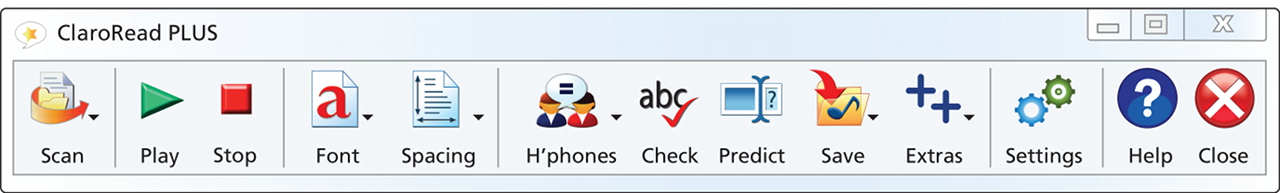 Digitální záznamníkDiktafonZápisVšichni studenti s tělesným či smyslovým handicapem, kteří si kvůli svémů znevýhodnění nestíhají na hodinách pořízovat zápisky, mohou využít službu Zápis.Nejedná se o doslovný zápis jako v případě přepisu, ale o pořízení zápisků z hodiny.Dle individuálních potřeb studentů je možné zakoupit i další pomůcky. V případě zájmu o zapůjčení či více informací kontaktujte PhDr. Sabinu Slavíčkovoue-mail: sabina.slavickova@upce.cztel.: 466 036 623; 466 036 715neboPaedDr. Zdenku Šándorovou, Ph.D.,e-mail: zdenka.sandorova@upce.cztel.: 466 036 481, 466 036 623